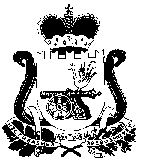 АДМИНИСТРАЦИЯ  ШАТАЛОВСКОГО СЕЛЬСКОГО ПОСЕЛЕНИЯ ПОЧИНКОВСКОГО РАЙОНА СМОЛЕНСКОЙ ОБЛАСТИРАСПОРЯЖЕНИЕот 16 января 2023 года                                                 № 04   д. ШаталовоО    графике    проведения    сходовграждан     в    населенных  пунктахШаталовского сельского поселенияПочинковского района Смоленскойобласти на 2023 год    Администрация Шаталовского сельского поселения Починковского района Смоленской области р а с п о р я ж а е т с я:Утвердить график проведения схода граждан в населенных пунктахШаталовского сельского поселения Починковского района Смоленской области.Ответственность за исполнение данного распоряжения возложитьглавного специалиста Администрации Марченкову Ксению Сергеевну. Обнародовать и разместить  настоящее распоряжение в сети интернетна официальном сайте Администрации Шаталовского сельского поселения Починковского района Смоленской области.Глава муниципального образования Шаталовского сельского поселения   Починковского района Смоленской области                                                                        О.Н. Бачурина                                                                                              Приложение                                                                                     к распоряжению Администрации                                                                                     Шаталовского сельского поселения                                                                                      Починковского района Смоленской                                                                                    области от   16.01.2023 года № 04№ п/пНаименование населенных пунктовДата проведения сходовВремя проведения1. д. Азаровка25.01.2023; 14.06.2023;18.10.202310.002.д. Алексино14.02.2023; 23.05.2023; 19.09.202310.003.д. Базылевка17.03.2023; 09.06.202311.404.д. Васьково10.02.2023; 28.04.2023; 21.07.2023; 10.11.202316.005.д. Ворошилово28.03.2023; 06.06.2023; 15.08.2023; 14.11.202312.006.д. Галеевка10.02.2023; 28.04.2023; 21.07.2023; 10.11.202316.007.д. Даньково30.03.2023; 26.05.2023; 27.07.2023; 26.10.202316.008.д. Дмитриевка20.02.2023; 10.07.20239.309.д. Зимницы17.03.2023; 09.06.202310.3010.д. Козятники14.03.2023; 04.07.202310.4011.д. Липки27.02.2023; 15.05.2023; 13.10.202314.3012.д. Льнозавод17.02.2023; 11.04.2023; 23.06.2023; 15.09.202311.0013.д. Мачулы17.02.2023; 11.04.2023; 23.06.2023; 15.09.202310.0014.д. Митюли15.02.2023; 24.05.2023; 04.10.202310.3015.д. Новоселье21.04.2023; 20.10.202312.0016.д. Слобода-Полуево23.03.2023; 18.08.2023; 08.12.202316.0017.д. Шаталово06.02.2023; 17.04.2023; 21.08.2023; 11.12.202316.00